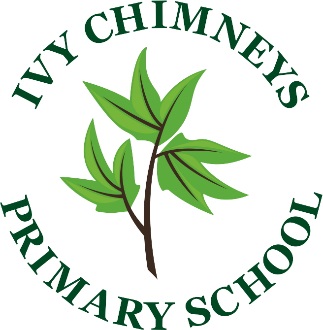 IVY CHIMNEYS PRIMARY SCHOOL REVIEW OF PE & SPORTS PREMIUM GRANT 2018/19INTRODUCTION The government provided additional funding to primary schools for the academic year 2018/19 to improve the provision of Physical Education (PE) and sport in primary schools. The funding is provided jointly by the Departments for Education, Health and Culture, Media and Sport and is ring-fenced. Therefore, it can only be spent on provision of PE and sport in schools.HOW THE MONEY WAS SPENT IMPACT OF FUNDING (2018/19)‘GOLD’ Mark achieved under the School Games Criteria.Swimming gala championsBoys football league championsNetball league championsDaily Mile all-weather track installed and used regularly by every child in the school.Data shows that 274 children engaged in extra-curricular sporting activities every week, both in school and out.Over 20 events were contested by Ivy Chimneys pupils throughout the year, alongside 10 inter-school football league fixtures and 5 netball league fixtures.There were 394 ‘competitors’ in inter-school competitions for the West Essex School Sport Partnership (WESSP), approximately 100 ‘competitors’ taking part in events for The Epping & Ongar District Sports Association (EODSA) and 180 children taking part in one or more intra-school competitions.WESSP staff visited Ivy Chimneys and worked alongside staff to increase skill and confidence in athletics teaching and sitting volleyball.8 X y5 children trained as Sports Leaders IVY CHIMNEYS PRIMARY SCHOOL PLANNED ALLOCATION OF SPORTS PREMIUM GRANT 2019/20The government has continued to commit to the doubling of the Sports Premium Budget, which allows us the opportunity to provide a huge range of sports, clubs and competitions. Alongside this, we can also begin to build a sporting legacy. We have invested in a ‘Daily Mile’ all-weather track to allow year-round sustained exercise on a regular basis. Additionally, we would like to investigate the possibility of providing a multi-purpose / all-weather sports facility on our school field. This would allow additional space for after school clubs, alongside extra space for all children at break and lunchtimes that could be used for further sporting opportunities. We will continue to attend competitions and festivals organised by the WESSP & EODSA, allowing our gifted and talented children the opportunity to participate in competition between local schools and to progress beyond to regional and national competition. Additionally, children of all abilities benefit from festival activities and children with SEN can participate and compete in festivals and competitions specifically tailored to individual needs.We intend to continue to give enhanced provision for children to participate in extra-curricular clubs, including those eligible for Pupil Premium funding.We are committed to the WESSP and value their expertise in training staff and the provision of competition.FUNDING ALLOCATION	(SEP 2018-SEP 2019)FUNDING ALLOCATION	(SEP 2018-SEP 2019)FUNDING ALLOCATION	(SEP 2018-SEP 2019)FUNDING ALLOCATION	(SEP 2018-SEP 2019)INCOMEINCOMENumber of pupilsFunding Pupils on roll aged between 5-11 as recorded in the annual school census in January 2018 (£16000 + £5 per pupil )Pupils on roll aged between 5-11 as recorded in the annual school census in January 2018 (£16000 + £5 per pupil )307 £17,535PROVISION                               COSTCOSTCOSTWESSP Primary Membership – Inter-school competitions, support from School Sports’ Co-ordinator, professional development, data monitoring, support with compliance regarding Sports Premium, quality assurance, health and well-being, resources£1740£1740£1740Transport to and from events£1505£1505£1505Daily mile track£10,000£10,000£10,000Sports coaches to work alongside class teachers£2000£2000£2000Sports coaches to work with SEND clubs£500£500£500Resources £250£250£250TOTAL£15,995£15,995£15,995Carried forward for sporting legacy£1540£1540£1540FUNDING ALLOCATION(SEP 2019-SEP 2020)FUNDING ALLOCATION(SEP 2019-SEP 2020)FUNDING ALLOCATION(SEP 2019-SEP 2020)Number of pupilsFunding Pupils on roll aged between 5-11 as recorded in the annual school census in January 2019 (£16000 + £5 per pupil )305 £17,525Funding Carried forward for Sporting Legacy£1540PLANNED EXPENDITURE(SEP 2019-SEP 2020)PLANNED EXPENDITURE(SEP 2019-SEP 2020)PLANNED EXPENDITURE(SEP 2019-SEP 2020)WESSP Primary Membership(£1000 + £2.75 per child)314£1863.50Transport to and from eventsApprox £2000Sports coaches to work alongside class teachersApprox £2000Resources Approx £500Carried forward for sporting legacyApprox £250TOTAL£6613.50Funding Carried forward for Sporting Legacy£10,911.50+£1540 = £12,451.50£10,911.50+£1540 = £12,451.50